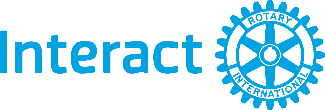 ข้อบังคับเสนอแนะของสโมสรอินเทอร์แรคท์[ปรับปรุงตามมติคณะกรรมการบริหารโรตารีสากล มติที่ 40, กันยายน 2563]ข้อบังคับสโมสรเป็นส่วนเสริมธรรมนูญมาตรฐานของสโมสรอินเทอร์แรคท์และกำหนดการปฏิบัติทั่วไปของสโมสร ข้อบังคับฉบับนี้เป็นการแนะนำ ควรปรับให้เหมาะสมเพื่อแสดงถึงการปฏิบัติของสโมสร และเพื่อยืนยันว่าไม่ขัดแย้งกับธรรมนูญมาตรฐานของสโมสรอินเทอร์แรคท์และประมวลนโยบายของโรตารีในปัจจุบัน สโมสรอุปถัมภ์ต้องเห็นชอบกับข้อบังคับนี้และการเปลี่ยนแปลงแก้ไขใด ๆ(และหากมี) สโมสรโรตารี และ/หรือ สโมสรโรทาแรคท์ที่ร่วมอุปถัมภ์มาตรา ๑ — บทนิยามคณะกรรมการบริหาร หมายถึง คณะกรรมการบริหารของสโมสรแห่งนี้กรรมการบริหาร หมายถึง กรรมการในคณะกรรมการบริหารของสโมสรแห่งนี้สมาชิก หมายถึง สมาชิกของสโมสรแห่งนี้องค์ประชุม หมายถึง จำนวนน้อยที่สุดของสมาชิกสโมสรที่มาร่วมประชุมเพื่อการลงมติ คือ จำนวนเกินกึ่งหนึ่งของสมาชิกสโมสรเพื่อลงมติของสโมสร และจำนวนเกินกึ่งหนึ่งของกรรมการบริหารเพื่อการลงมติของคณะกรรมการบริหารอาร์ ไอ หมายถึง โรตารีสากลผู้อุปถัมภ์ หมายถึง สโมสรโรตารีหรือโรทาแรคท์ที่อุปถัมภ์สโมสรอินเทอร์แรคท์ สโมสรอินเทอร์แรคท์ต้องมีสโมสรโรตารีอุปถัมภ์อย่างน้อยหนึ่งสโมสรปี หมายถึง ระยะเวลา 12 เดือน เริ่มต้นจากวันที่ 1 กรกฎาคมสโมสรอาจเลือกว่าจะกำหนดองค์ประชุมในการลงคะแนนเสียงอย่างไรมาตรา ๒ — การเลือกตั้งและวาระการดำรงตำแหน่ง1.	การเลือกตั้งนายกสโมสร อุปนายก เลขานุการ เหรัญญิกและกรรมการบริหารจะมีขึ้นทุกปี  ก่อนวันที่  _________________________ 2.	หนึ่งเดือนก่อนการเลือกตั้ง การเสนอชื่อนายกสโมสร อุปนายก เลขานุการ เหรัญญิกและกรรมการบริหารอาจจะเป็นลายลักษณ์อักษรหรือทำโดยสมาชิกในที่ประชุม ผู้สมัครที่ได้รับคะแนนเสียงส่วนใหญ่ซึ่งอยู่ 
ณ ที่ประชุมและเป็นสมาชิกที่ปฏิบัติตามข้อกำหนดอย่างครบถ้วน จึงจะได้รับการเลือกตั้ง3.	วิธีการเลือกตั้งจะเป็น_______________________________________4.	หากมีตำแหน่งเจ้าหน้าที่หรือกรรมการบริหารว่างลง กรรมการบริหารที่เหลือจะแต่งตั้งตำแหน่งที่ว่างลงตามวาระการดำรงตำแหน่งที่เหลืออยู่5.	วาระการดำรงตำแหน่งของแต่ละตำแหน่งมีดังนี้นายก – หนึ่งปีอุปนายก - _________________________เลขานุการ - _________________________เหรัญญิก - ____________________________กรรมการบริหาร - _________________________ธรรมนูญมาตรฐานของสโมสรอินเทอร์แรคท์กำหนดให้ระบุแนวทางปฏิบัติในการเลือกตั้งเอาไว้ในข้อบังคับ แต่ไม่ว่าจะอย่างไรก็ตามในการเลือกตั้ง ควรเป็นเพียงคะแนนเสียงข้างมากของสมาชิกที่มาประชุม และเป็นสมาชิกที่มีคุณสมบัติครบถ้วนมาตรา ๓ — หน้าที่ของเจ้าหน้าที่1.	นายกสโมสรจะเป็นประธานการประชุมปกติและการประชุมพิเศษของสโมสรและของคณะกรรมการบริหาร  นายกสโมสรจะแต่งตั้งคณะกรรมการหลักและคณะกรรมการพิเศษโดยได้รับการอนุมัติจากคณะกรรมการบริหาร และจะเป็นผู้แต่งตั้งเมื่อมีตำแหน่งในคณะกรรมการบริหารว่างลงเช่นกัน จนกระทั่งมีการเลือกตั้งปกติครั้งต่อไปของสโมสร  และจะเป็นกรรมการโดยตำแหน่งในคณะกรรมการทั้งปวง  นายกสโมสรจะต้องติดต่อกับสโมสรอุปถัมภ์อย่างสม่ำเสมอ2.	อุปนายกจะทำหน้าที่แทนนายกสโมสรเมื่อมีการปลดนายกสโมสรจากตำแหน่ง ไม่ว่าจะด้วยเหตุผลใดก็ตาม และเป็นประธานในการประชุมทุกครั้งของสโมสรและคณะกรรมการบริหารสโมสร เมื่อนายกสโมสรไม่อยู่3.	เลขานุการทำหน้าที่เก็บรักษาบันทึกต่างๆ ของสโมสร และจดบันทึกรายงานการประชุมของสโมสรและคณะกรรมการบริหาร 4.	เหรัญญิกเป็นผู้ดูแลการเงินของสโมสรและจัดทำบัญชีการเงินประจำปี ทำการรับ-จ่ายเงินตามระเบียบวิธีที่ได้รับการเห็นชอบจากคณะกรรมการบริหาร จัดทำบันทึกต่าง ๆ เพื่อการตรวจสอบจากสมาชิกในสโมสรคนใดก็ตามหรือสโมสรอุปถัมภ์ตามที่ร้องขอ 5.	คณะกรรมการบริหารจะเป็นองค์บริหารของสโมสรตามที่กำหนดไว้ในธรรมนูญของสโมสร ในกรณีที่นายกหรืออุปนายกไม่อยู่ คณะกรรมการบริหารอาจจะเลือกเจ้าหน้าที่หรือกรรมการบริหารหนึ่งคนเพื่อทำหน้าที่เป็นประธานในการประชุมสโมสร ต้องจัดทำรายงานประจำปีต่อสโมสรเพื่อแจ้งให้สมาชิกทุกคนทราบถึงการดำเนินงานของสโมสร  จัดประชุมตามกำหนดอย่างสม่ำเสมอซึ่งเปิดให้สมาชิกสโมสรที่ปฏิบัติตามข้อกำหนดครบถ้วนเข้าร่วมประชุม  อย่างไรก็ตาม สมาชิกที่เข้าร่วมการประชุมนั้น จะต้องไม่กล่าวสิ่งใดในการประชุม ยกเว้นจะได้รับอนุญาตจากคณะกรรมการบริหารอาจใส่หน้าที่รับผิดชอบของเจ้าหน้าที่และวาระการดำรงตำแหน่งได้ที่นี่มาตรา ๔ — คณะกรรมการนายกสโมสรอาจแต่งตั้งคณะกรรมการหลัก คณะกรรมการเพิ่มเติมหรือคณะกรรมการพิเศษดังต่อไปนี้ โดยความเห็นชอบของคณะกรรมการบริหาร ตามความจำเป็น หรือเพื่อความสะดวกต่อการบริหารงานของสโมสร ซึ่งต้องระบุหน้าที่รับผิดชอบเมื่อมีการแต่งตั้ง1.	ความเข้าใจระหว่างประเทศ   คณะกรรมการชุดนี้จะบ่งชี้โอกาสในการส่งเสริมความเข้าใจระหว่างประเทศในหมู่สมาชิก ในโรงเรียน และในชุมชน เพื่อวางแผนงานและดำเนินกิจกรรมอย่างน้อยหนึ่งเรื่องทุกปี ซึ่งมุ่งหมายส่งเสริมความเข้าใจระหว่างประเทศ โดยให้สมาชิกสโมสรทั้งหมดหรือส่วนใหญ่มีส่วนร่วม2.	บำเพ็ญประโยชน์   คณะกรรมการชุดนี้จะวางแผนงานและดำเนินโครงการบำเพ็ญประโยชน์ที่สำคัญอย่างน้อยหนึ่งเรื่องทุกปี ซึ่งมุ่งสร้างประโยชน์โดยตรงแก่ชุมชนท้องถิ่นหรือชุมชนในโรงเรียน โดยให้สมาชิกสโมสรทั้งหมดหรือส่วนใหญ่มีส่วนร่วม3.	การเงิน   คณะกรรมการนี้จะคิดหาวิธีการเพื่อจัดงบประมาณให้กิจกรรมของสโมสรซึ่งต้องใช้เงินทุน โดยร่วมมือกับคณะกรรมการที่เหมาะสม4.	สโมสร   คณะกรรมการชุดนี้รับผิดชอบเกี่ยวกับการติดตามเข้าประชุม การพัฒนาสมาชิกภาพ ประชาสัมพันธ์กิจกรรมต่าง ๆ และเรื่องอื่น ๆ ที่เหมาะสมอาจจะใส่คณะกรรมการเพิ่มเติมและหน้าที่ของคณะกรรมการที่นี่มาตรา ๕ — การประชุม1.	การประชุมประจำปีของสโมสร คณะกรรมการบริหารสโมสร และสโมสรอุปถัมภ์จะจัดขึ้นไม่เกินวันที่ __________________ ของทุกปี โดยมีวัตถุประสงค์เพื่อการอภิปรายแผนงานและเป้าหมายประจำปี 
และ/หรือ ของปีต่อไป และเพื่อยืนยันหน้าที่รับผิดชอบและคำมั่นสัญญาในความเป็นผู้อุปถัมภ์2.	สโมสรนี้จะประชุมตามรายละเอียดต่อไปนี้ _______________________________________________ หากมีการเปลี่ยนแปลงหรืองดการประชุมปกติ จะต้องแจ้งให้สมาชิกสโมสรทุกคนทราบด้วยวิธีการที่เหมาะสม3.	สมาชิกทุกคนของสโมสรนี้จะเข้าประชุมอย่างน้อยร้อยละ _________ ของการประชุมที่กำหนดตามปกติของสโมสร4.	คณะกรรมการบริหารจะประชุมตามรายละเอียดต่อไปนี้ ______________________________________ นายกสโมสรอาจเรียกประชุมพิเศษคณะกรรมการบริหารสโมสรได้ หรือเมื่อมีกรรมการบริหาร 2 คนร้องขอ 5.	สมาชิกหนึ่งคนหรือมากกว่าของสโมสรอุปถัมภ์จะเข้าร่วมประชุมปกติและการประชุมพิเศษของสโมสร และคณะกรรมการบริหารสโมสร และจะเข้าร่วมการประชุมปกติของสโมสรไม่น้อยกว่า ___________ ครั้งต่อปี และเข้าร่วมประชุมปกติหรือประชุมพิเศษของคณะกรรมการบริหารสโมสรไม่น้อยกว่า ___________ ครั้งต่อปี 6.	สมาชิกที่ขาดประชุมที่กำหนดตามปกติของสโมสร อาจทดแทนการขาดประชุมด้วยวิธีการดังต่อไปนี้ก)	____________________________________________ หรือข)	เข้าร่วมและมีส่วนร่วมในโครงการบำเพ็ญประโยชน์ของสโมสร หรืองานในชุมชนที่สโมสรอุปถัมภ์ หรือค)	เข้าร่วมการประชุมใหญ่หรือการประชุมก่อนการประชุมใหญ่ของโรตารีสากล การประชุมใหญ่ภาคหรือร่วมภาค หรือการสัมมนาอบรมของภาคโรตารีหรืออินเทอร์แรคท์ หรือการประชุมอื่นที่คณะกรรมการบริหารอนุญาต7.	สมาชิกที่มีคุณสมบัติครบถ้วนเกินครึ่งจะถือเป็นองค์ประชุมในการประชุมปกติ หรือประชุมพิเศษของสโมสร กรรมการบริหาร 4 คน ซึ่งหนึ่งในนั้นต้องเป็นนายกหรืออุปนายกจะถือเป็นองค์ประชุมในการประชุมใด ๆ ของคณะกรรมการบริหารมาตรา ๖ — ค่าธรรมเนียมและค่าบำรุง1.	ค่ารับเข้าเป็นสมาชิกใหม่เป็นเงินจำนวน __________ บาท ค่าบำรุงสโมสรรายปีคนละ __________ บาท 2.	ต้องชำระค่าธรรมเนียมและค่าบำรุงให้เสร็จสิ้นก่อน สมาชิกผู้นั้นจึงจะได้ชื่อว่าเป็นสมาชิกที่มีคุณสมบัติครบถ้วนมาตรา ๗ — วิธีการรับสมาชิก1. สมาชิกอาจเสนอชื่อผู้สมัคร สมาชิกที่คาดหวังอาจมีคำขอ หรือสโมสรอื่นอาจเสนอชื่อสมาชิกเก่าหรือสมาชิกโอนย้ายเพื่อเข้าร่วมในสโมสรนี้ วิธีการรับสมาชิกใหม่ของสโมสรอินเทอร์แรคท์ในโรงเรียนจะต้องได้รับความเห็นชอบจากผู้มีอำนาจของโรงเรียนตามความเหมาะสม2.	สโมสรจะอนุมัติหรือปฏิเสธสมาชิกภาพของผู้สมัครได้ภายใน ___________ วัน และแจ้งให้ผู้สมัครทราบถึงการตัดสินใจ3.	สมาชิกของสโมสรนี้อาจเป็นผู้ชายหรือผู้หญิงทั้งหมดตามการพิจารณาของสโมสรอุปถัมภ์ และสำหรับสโมสรอินเทอร์แรคท์ในโรงเรียน ต้องได้รับความเห็นชอบจากเจ้าหน้าที่ที่เหมาะสมของโรงเรียนอาจเพิ่มเติมคุณสมบัติหรือกระบวนการในการรับสมาชิกใหม่ที่นี้  อาจเพิ่มเติมวิธีการคัดค้านจากสมาชิกปัจจุบันไว้ที่นี้ด้วยมาตรา ๘ — การแก้ไขข้อบังคับ1.	ข้อบังคับนี้อาจจะแก้ไขได้โดยการลงคะแนนเสียงส่วนใหญ่ของสมาชิกที่มีคุณสมบัติครบถ้วนที่ร่วมประชุมปกติหรือประชุมพิเศษใด ๆ ของสโมสรซึ่งครบองค์ประชุม   โดยมีการแจ้งให้ทราบถึงการลงคะแนนเสียงในเรื่องนั้นล่วงหน้าอย่างน้อย 14 วัน  ในระหว่างการประชุมสโมสรซึ่งมีสมาชิกครบองค์ประชุม และการแก้ไขข้อบังคับนั้นได้รับความเห็นชอบจากสโมสรอุปถัมภ์2.	การเปลี่ยนแปลงข้อบังคับนี้ต้องสอดคล้องกับธรรมนูญมาตรฐานของสโมสรอินเทอร์แรคท์ และประมวลนโยบายของโรตารี657-TH—921 (920)ศูนย์โรตารีในประเทศไทยข้อบังคับของสโมสรอินเทอร์แรคท์มีมติยอมรับโดยสโมสรอินเทอร์แรคท์เมื่อวันที่เห็นชอบโดยสโมสรโรตารีเมื่อวันที่